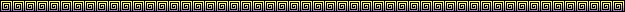 Curriculum VitaeDate:  January 2019Date of Employment at NAU: Fall, 1997Rank or Title: 	Principal Lecturer in Parks and Recreation ManagementDepartment:		Geography, Planning, and Recreation, Northern Arizona UniversityOffice Location:	 SBS West, Room 258 E-mail:  judith.montoya@nau.edu		Office Phone:   (928) 523-8523 Education: 	Ed.D., Curriculum and Instruction in Higher Education, 2018, Northern Arizona University, Flagstaff, AZ, Dissertation:  Cultural Competence of Student Interns in Parks, Recreation, Tourism, and Related Professions.	M.A., Recreation, 1985, University of New Mexico, Albuquerque, NM B.A., Physical Education - Health (minor Recreation), 1982,   ,  Experience: In Educational Institution since Receipt of Bachelor's Degree: 	Teaching: 1997 – Present. Part-time Instructor & Full-time Principal Lecturer, Northern Arizona University, Parks and Recreation Management.  Currently teaching in the PRM core, community and commercial emphasis area, and PRM online MS graduate degree program.  Mentor 10 - 30 students per semester. Teaching load is 24 credit hours per year (excluding summer classes and overloads). Northern Arizona University Undergraduate Courses Taught:            PRM 220    Introduction to Parks and Recreation           PRM 275    Program Planning           PRM 280    Camp Counseling            PRM 326    Inclusive Recreation            PRM 346    Wildland Recreation Management           PRM 350    Cultural Recreation             PRM 383    Community & Commercial Recreation           PRM 426    Budget & Finance           PRM 498C Senior Seminar Capstone		PRM 630    Diversity Perspectives in RecreationNorthern Arizona University ONLINE Courses Developed:            PRM 280    Camp Counseling             PRM 326    Inclusive Recreation             PRM 350    Cultural Recreation              PRM 498C Senior Seminar Capstone		 PRM 630    Diversity Perspectives in Recreation   		 1993 - 1997, Part-time Instructor, University of Maine - Presque Isle. University of Maine Undergraduate Courses Taught: 	Rec 120	Introduction to Recreation and Leisure	Rec 290	Recreation Activities (developed course) 
Rec 316	Interpreting the Environment (developed course)1989 - 1993, Assistant Director Campus Recreation/Director Intramural Sports, .  Scheduled, organized, and managed men’s, women’s and co-recreational intramural sport’s activities. Hired, trained, and supervised student staff (undergraduate and graduate), and sports officials.   University of Idaho Undergraduate Courses Taught: PE 240    Elementary Physical Education and Health Methods (majors) PE 250    Elementary Physical Education and Health Methods (non-majors) 	PE 425    Adapted Physical Education 1987 - 1989, Part-time Instructor, Recreation and Leisure Services Department,   Undergraduate Courses Taught:	PHED 108    Adapted Physical Education and Recreation Other Teaching & Related Professional Experience: Physical Education Teacher, September 1987 to June 1989.
Our Lady of Hope School, Springfield, MA
Developed and instructed a comprehensive program in physical education and health for kindergarten through 8th grade.  Developed and supervised after school recreation activities. Director of Parks and Recreation, April 1986 to January 1987.
City of , Parks and Recreation Department,  Duties included supervising a permanent staff of seven and fifty seasonal employees to provide recreation programs and maintain parks for the city; planned, developed and implemented community special events; developed and supervised the summer recreation youth program; budgeted and distributed recreation funds from the city and separate center account; coordinated sport leagues and club activities in the community; recruited and trained volunteers; sought funding for development of new park sites through the Land and Water Conservation Fund. Activity Leader – Site Supervisor, January 1986 to April 1986
Camp Fire Inc., Albuquerque, NM
Duties included planning and implementing before and after school activities for grades 1 – 6 and organized school day camps, provided healthy snacks, and promoted healthy living activities. Park Ranger/Recreation Assistant, June to December 1985. Bureau of Land Management,  &  Developed and provided interpretive services relating to environmental aspects of the Wild and Scenic Recreation Area Park. Other duties included conducting nature hikes, campfire programs, maintenance, public relations, river patrol inspections, and range studies. Recreation Therapist, January to May 1985
University of New Mexico Hospital, Child Life Program, Albuquerque, NM
Developed and implemented through a team process age appropriate recreational and play activities for patients in the Pediatric Unit. Educated family members on age appropriate play activities for children. Camp Counselor, September to December 1984
YMCA Uptown Branch, Albuquerque, NM
Planned and facilitated before and after school activities for school aged children, provided healthy snacks, and promoted healthy living activities.  Bus driver for before and after school program drop off and pick up.Recreation Specialist, August 1982 to July 1984.
Interim Director, April to July 1984.
   , .
Supervised facility and activities; planned and implemented various sports and outdoor recreation activities for youth ages 12 to 19. Duties included purchasing and budget control, public relations, middle school and high school leisure education presentations, community liaison for promoting healthy lifestyles, and fund raising. Service/Awards:(2001-Current) - PRM Scholarship Committee(2005-2009) – GPR Library Liaison (2008) - NRPA Accreditation Self-Study Committee Co-Chair(2008-2009) - Outstanding Educator Award – Geography, Planning, & Recreation (2009-Current) - PRM Program Assessment Coordinator (2011) – Faculty Learning Community – Inclusive Design and Pedagogy(2011-2013) -  SBS Scholarship Committee (2011-2013) – University Liberal Studies Committee(2012-2013) – Faculty Learning Community – Culture and Learning(2012-2015) – GPR Annual Review Committee(2013-2014) – NRPA (COAPRT) Accreditation Self-Study Data collection(2013-2016) – University Assessment Committee(2014-Current) – Commission on Disability Access and Design(2014-Current) – Parks and Recreation Articulation Task Force (ATF)(2016-Current) – Faculty Senate(2017-Current)  - SBS Curriculum Committee(2018-Current) -  Diversity Strategic Metrics Task Force Presentations:(6/5/2004)  - Invited Speaker - Leisure Benefits A.P.R.A. Workshop, Tucson, AZ (9/6/2012) -  Facilitator Guide “One Community, Many Voices” campus wide workshop at duBois Center(11/12/13) - NAU Faculty Development: Office of Curriculum, Learning Design, and Academic Assessment - Developing Rubrics that Promote Student Learning.	(4/17/14) - NAU Assessment Fair Poster Presentation – A Self-Study: Assessing the Parks and Recreation Management Learning Outcomes for Re-Accreditation.(11/24/14) - NAU Faculty Development: Office of Curriculum, Learning Design, and Academic Assessment - Using Curriculum Maps to Design Degree Program Student Learning Experiences. (4/1/15) - NAU Assessment Fair Poster Presentation - PRM Program Learning Outcomes: A Curriculum Map Update(1/31/17) - NAU Faculty Development Presentation: Office of Curriculum, Learning Design, and Academic Assessment - How Can I Create Rubrics That Work?: A Hands-on Workshop.(4/21/17) - NAU Faculty Development Presentation: Office of Curriculum, Learning Design, and Academic Assessment - How Can I Create Rubrics That Work?: A Hands-on Workshop.Publications:Montoya, J. A. (2016).  A discovery process: Identifying my multi-cultural roots.  In S. D. Longerbeam and A. F. Chávez (Eds.), Going inward: The role of cultural introspection in college teaching. New York, NY: Peter Lang Publishing.Montoya, J. A. (2018).  Cultural competence of student interns in parks, recreation, tourism, and related professions (Doctoral dissertation).  Northern Arizona University, Flagstaff, AZ.  Ann Arbor, MI:  ProQuest, LLC.Professional Certifications & MembershipsNational Recreation and Park Association (NRPA) –Professional member Arizona Park and Recreation Association (APRA) – Professional member National Intramural-Recreational Sports Association (NIRSA) - Certified Recreational Sports Specialist (CRSS) Judith A. MontoyaJudith.Montoya@nau.edu